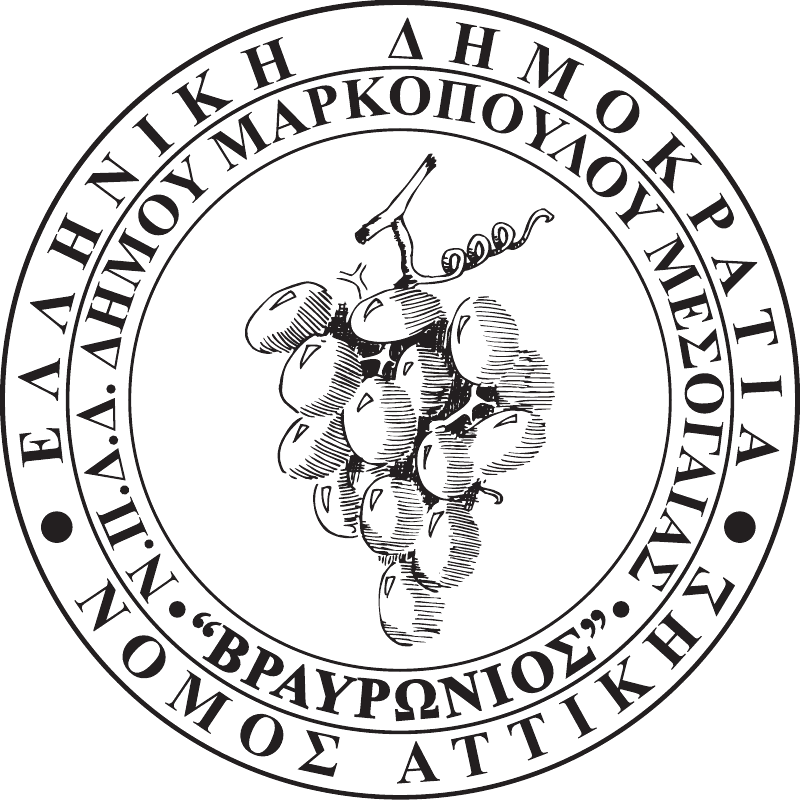 								ΑΡ.ΠΡΩΤ. 350								ΗΜΕΡ/ΝΙΑ: 05-06-2020Ν.Π.Δ.Δ. ΚΟΙΝΩΝΙΚΩΝ, ΑΘΛΗΤΙΚΩΝ, ΠΟΛΙΤΙΣΤΙΚΩΝ & ΠΕΡΙΒΑΛΛΟΝΤΙΚΩN ΔΡΑΣΤΗΡΙΟΤΗΤΩΝ ΔΗΜΟΥ ΜΑΡΚΟΠΟΥΛΟΥ ΜΕΣΟΓΑΙΑΣ «ΒΡΑΥΡΩΝΙΟΣ» Προς: Τα Τακτικά μέλη του Δ.Σ.Καλή ΜαντάλαΔημήτριος ΚολιαβασίληςΧρήστος ΜπισιώτηςΙωάννης ΑϊδινιώτηςΜαρία-Μαργαρίτα ΜαντάλαΙωάννης ΣτρατουδάκηςΝικόλαος ΚορωνιάςΚωνσταντίνος ΚαλιακάτσοςΒασιλική ΓκλιάτηΜαρία ΣεραφείμΤα Αναπληρωματικά μέλη του Δ.Σ.Ευάγγελος ΔημητρίουΜελπομένη ΒαμποράκηΔημήτριος ΔρίτσαςΘεοφάνης ΣταμπέλοςΓιαννούλα ΛαδάΣταματίνα ΒλαχογιάννηΚωνσταντίνος ΔράκοςΠαρασκευή –Αφροδίτη Αγιασωτέλη	Παρακαλούμε, όπως προσέλθετε στην Αίθουσα Συνεδριάσεων «Ιατρού Μαρίας Γιάννη – Πίντζου» του Δημαρχείου Μαρκοπούλου, την Πέμπτη 11 Ιουνίου 2020, ώρα 14:00΄, προκειμένου να λάβετε μέρος στην τέταρτη (4η) συνεδρίαση του Ν.Π.Δ.Δ., για την συζήτηση και λήψη απόφασης επί των κατωτέρω θεμάτων της ημερήσιας διάταξης:Λήψη απόφασης για ψήφιση αναμόρφωσης του εγκεκριμένου Ολοκληρωμένου Προγράμματος Δράσης έτους 2020.Λήψη απόφασης για ανάθεση προμήθειας υλικών απολύμανσης για τις αντιμετώπιση διασποράς κορονοϊού COVID-19 στις δομές του ΝΠΔΔ.Λήψη απόφασης για την υλοποίηση του προγράμματος «‘Άθληση για Όλους» της Γ.Γ.Α. και υποβολή αιτήματος για την πρόσληψη Π.Φ.Α.Λήψη απόφασης για σύσταση επιτροπής για την αξιολόγηση – μοριοδότηση των αιτήσεων για εγγραφή στους Δημοτικούς Παιδικούς Σταθμούς Δήμου Μαρκοπούλου, σχολικού έτους 2020-2021.Λήψη απόφασης για προσαρμογή καταβολής τροφείων λόγω της εκ περιτροπής λειτουργίας των δημοτικών παιδικών σταθμών. Λήψη απόφασης για διαγραφές παιδιών από τα μητρώα των δημοτικών παιδικών σταθμών, κατόπιν αιτήσεων γονέων.Λήψη απόφασης για απαλλαγή μηνιαίων τροφείων, κατόπιν αίτησης γονέα.Λήψη απόφασης για αποδοχή δωρεάς εξοπλισμού από το Μουσείο Μπενάκη.Λήψη απόφασης για αποδοχή δωρεάς ειδών για παιδικούς σταθμούς. Λήψη απόφασης για ανάκληση ορισμού δικηγόρου. 				Η ΠΡΟΕΔΡΟΣ ΤΟΥ Ν.Π.Δ.Δ.				ΔΗΜΗΤΡΑ ΣΠΥΡ.ΔΡΑΚΟΥ